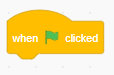 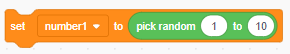 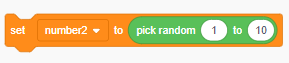 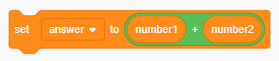 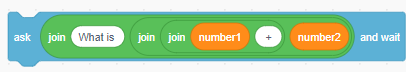 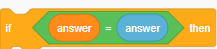 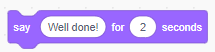 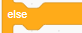 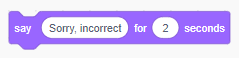 StartSet number1 (random number)Set number2 (random number)Work out number1 + number2Print the questionIf the answer is correctPrint “Well done!”OtherwisePrint “Incorrect”import randomnumber1 = random.randint(1,10)number2 = random.randint(1,10)answer = number1 + number2guess = int(input(“What is ” + str(number1) + “ + ” + str(number2) + “? ”))if guess == answer:print(“Well done!”)else:print(“Incorrect”)